TASK ONEclass HeyDhena{public static void main(String[] args){ System.out.print("Hey, Dhena!");System.out.print("My Name Is Dhena.");System.out.print("I am 18 years old.");System.out.print("I study at Matriculation.");System.out.print("My IC number is 000122100940.");} }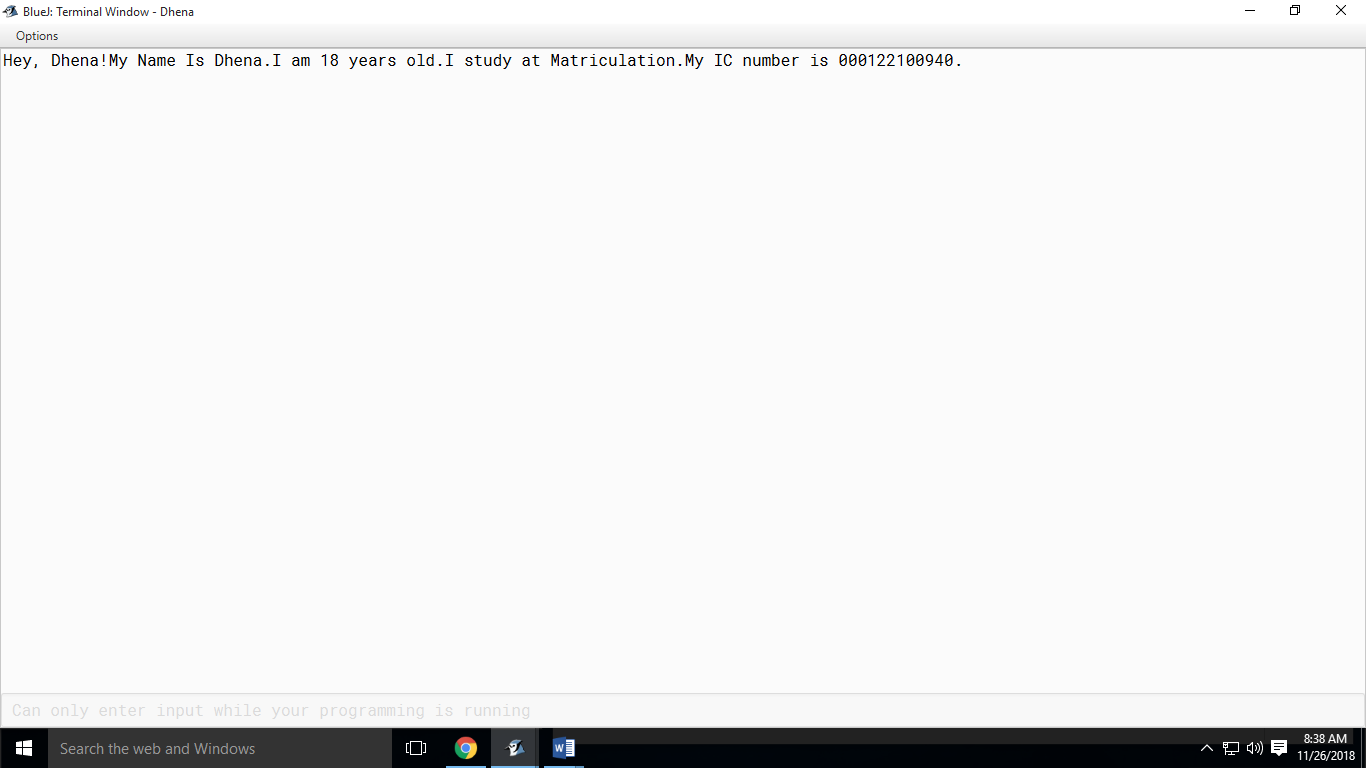 TASK TWOclass DisplayMessages{ public static void main(String[] args){  		System.out.print("I Like Computer Science."); 		System.out.print("I Love Programming."); 		System.out.print("I Learn Java."); 	}}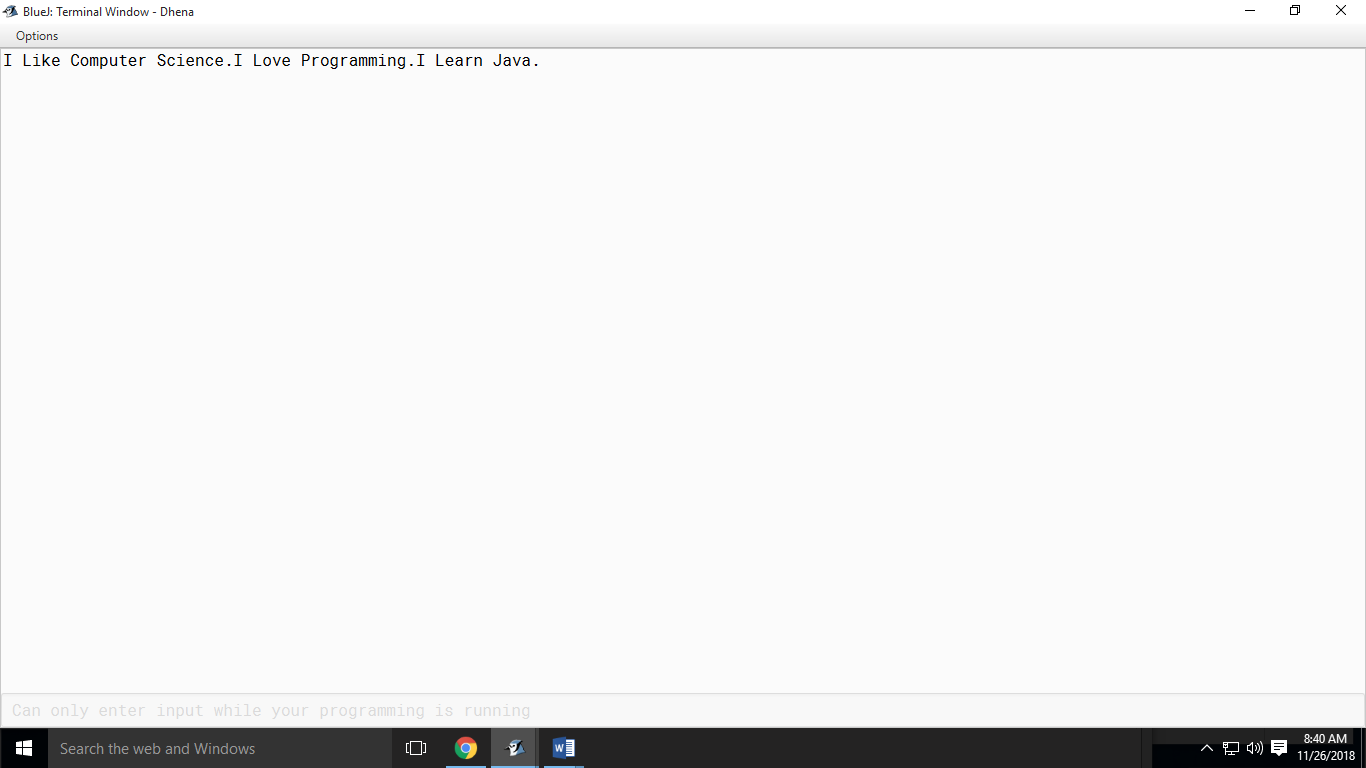 class DisplayMessages1{ public static void main(String[] args){ 		System.out.println("I Like Computer Science."); 	System.out.println("I Love Programming."); 		System.out.println("I Learn Java."); 	}}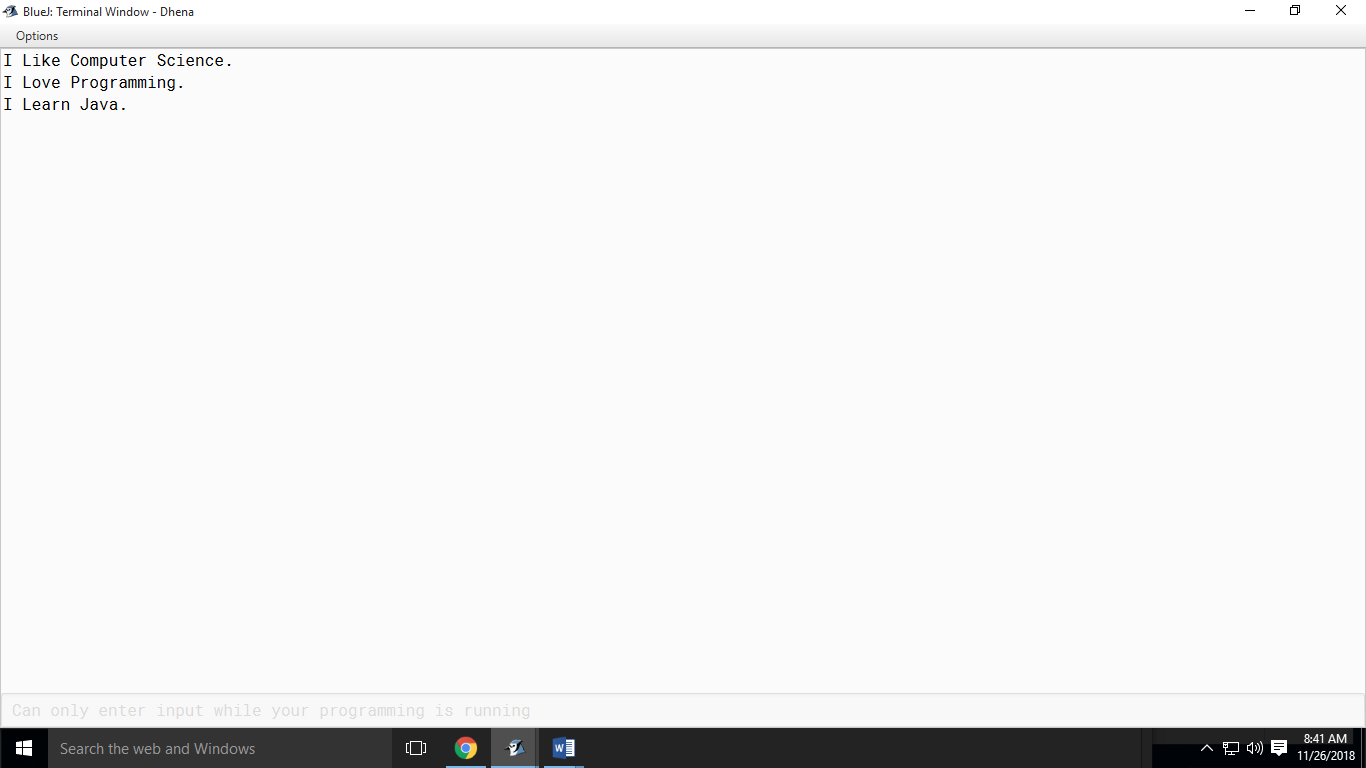 class DisplayMessages2{ public static void main(String[] args){ System.out.print("\nI Like Computer Science."); 	System.out.print("\nI Love Programming."); 	System.out.print("\nI Learn Java."); }}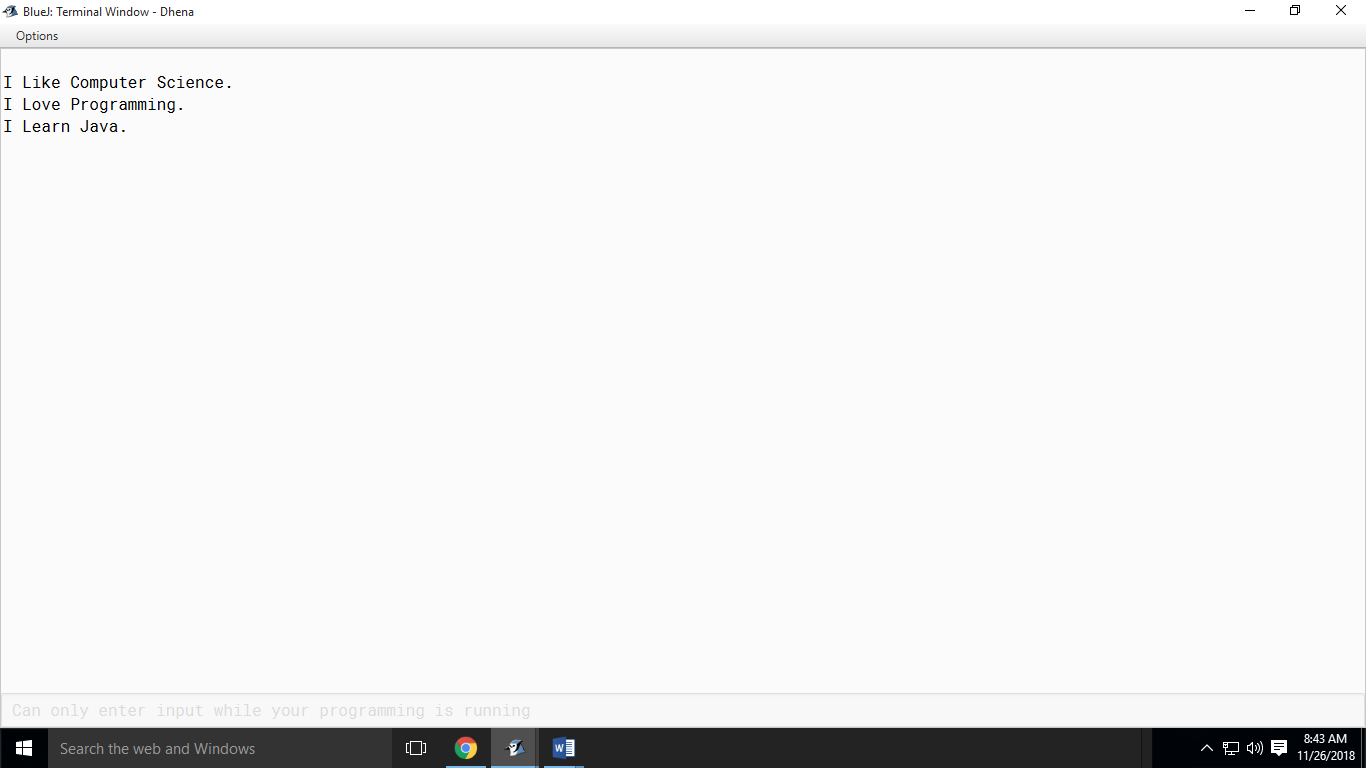 TASK THREEclass DisplayMessages3{ public static void main(String[] args){ 	System.out.print("\nI Like Computer Science."); 	System.out.print("\n\tI Love Programming."); System.out.print("\n\t\tI Learn Java."); }}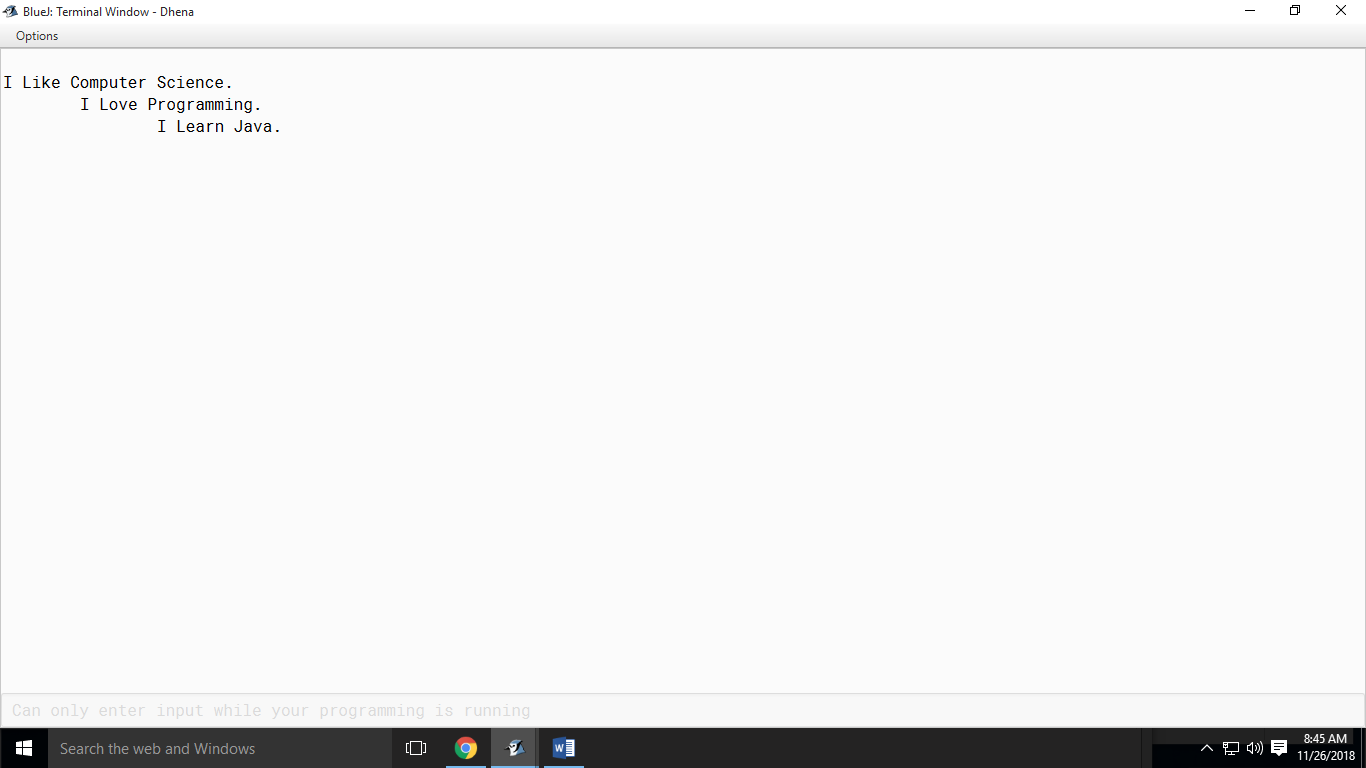 TASK FOURclass DisplayKMPh1{ public static void main(String[] args){ System.out.println("Kolej Matrikulasi Pahang."); 	System.out.println("Kementerian Pendidikan Malaysia."); System.out.println("26300, Gambang.");           }}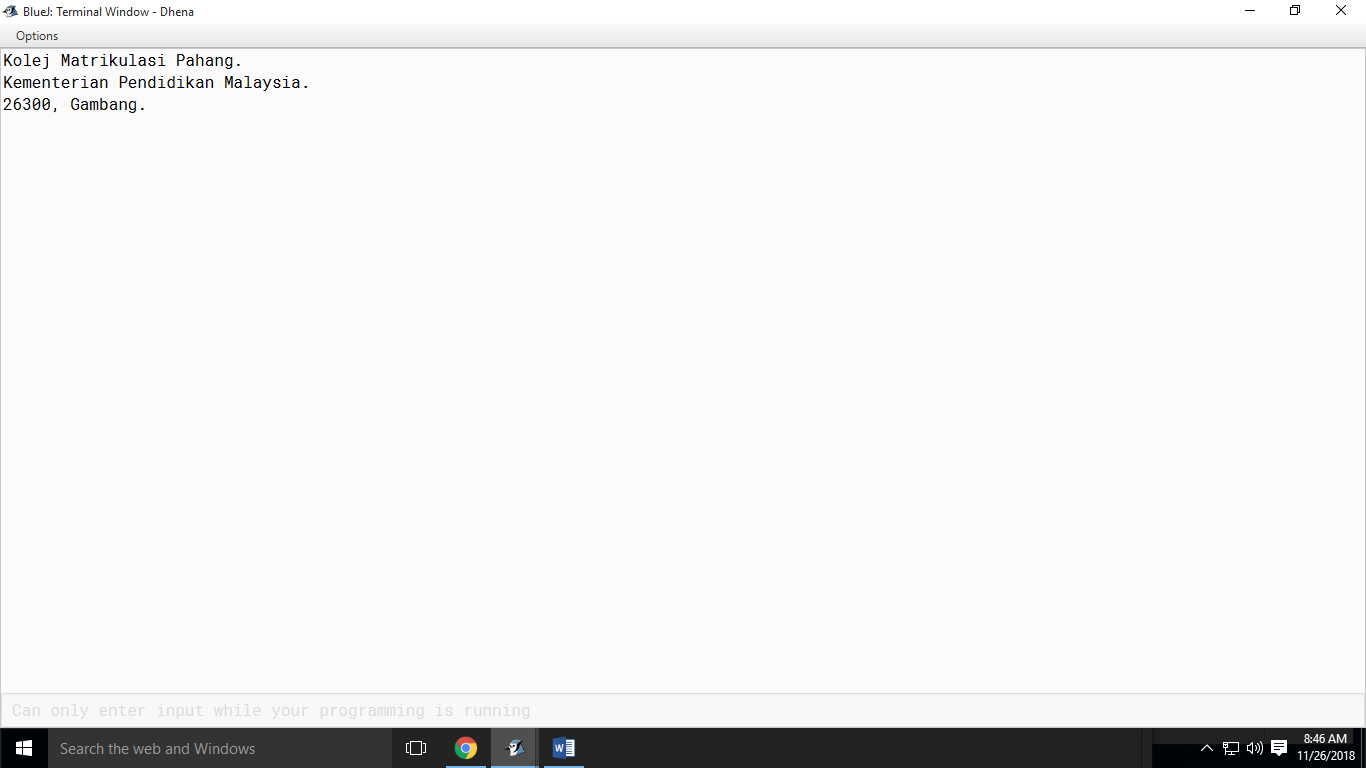 class DisplayKMPh2{ public static void main(String[] args){ 	System.out.print("\n\t\tI Like Computer Science."); 	System.out.print("\n\tI Love Programming."); 	System.out.print("\nI Learn Java."); }}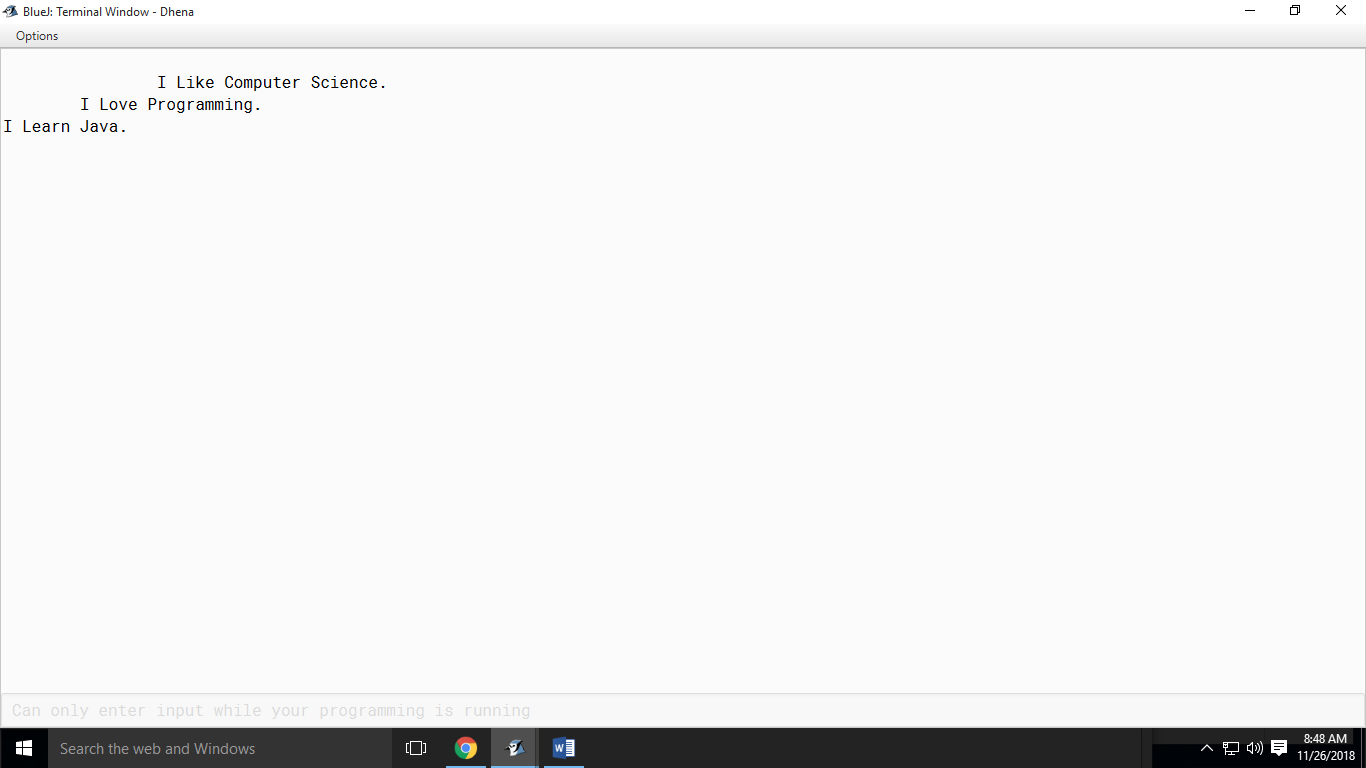 class DisplayDhena{ public static void main(String[] args){ System.out.print("\nMy name is Dhena."); 	System.out.print("\n\tI am 18 years old yay."); System.out.print("\nI target 4.0 hopefully for finals."); 	System.out.print("\n\tToday date is Monday of November, 2018."); }}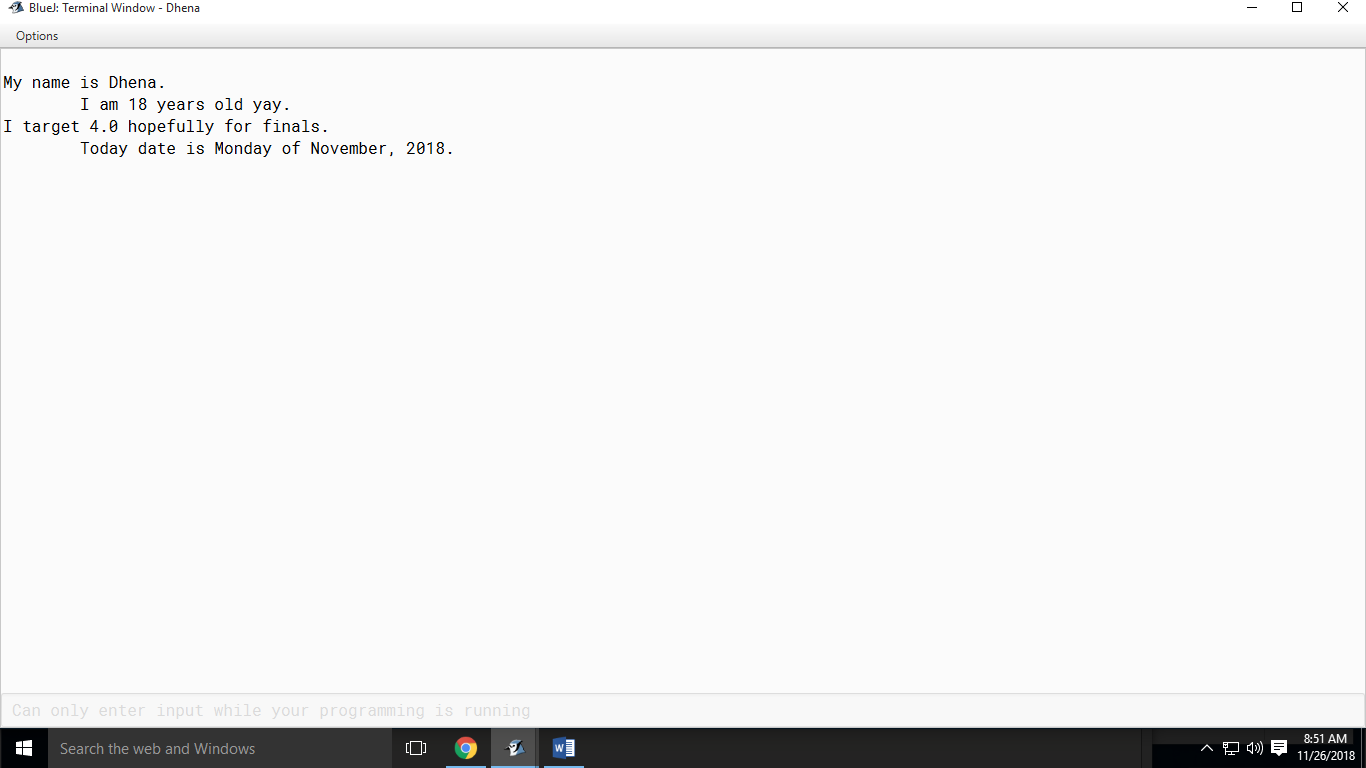 class DisplayIntegers1{ public static void main(String[] args){ System.out.print("\n0  2  4  6  8  is even numbers less than 10."); System.out.print("\n11  13  15  17  19  is odd numbers between 10 and 20."); }}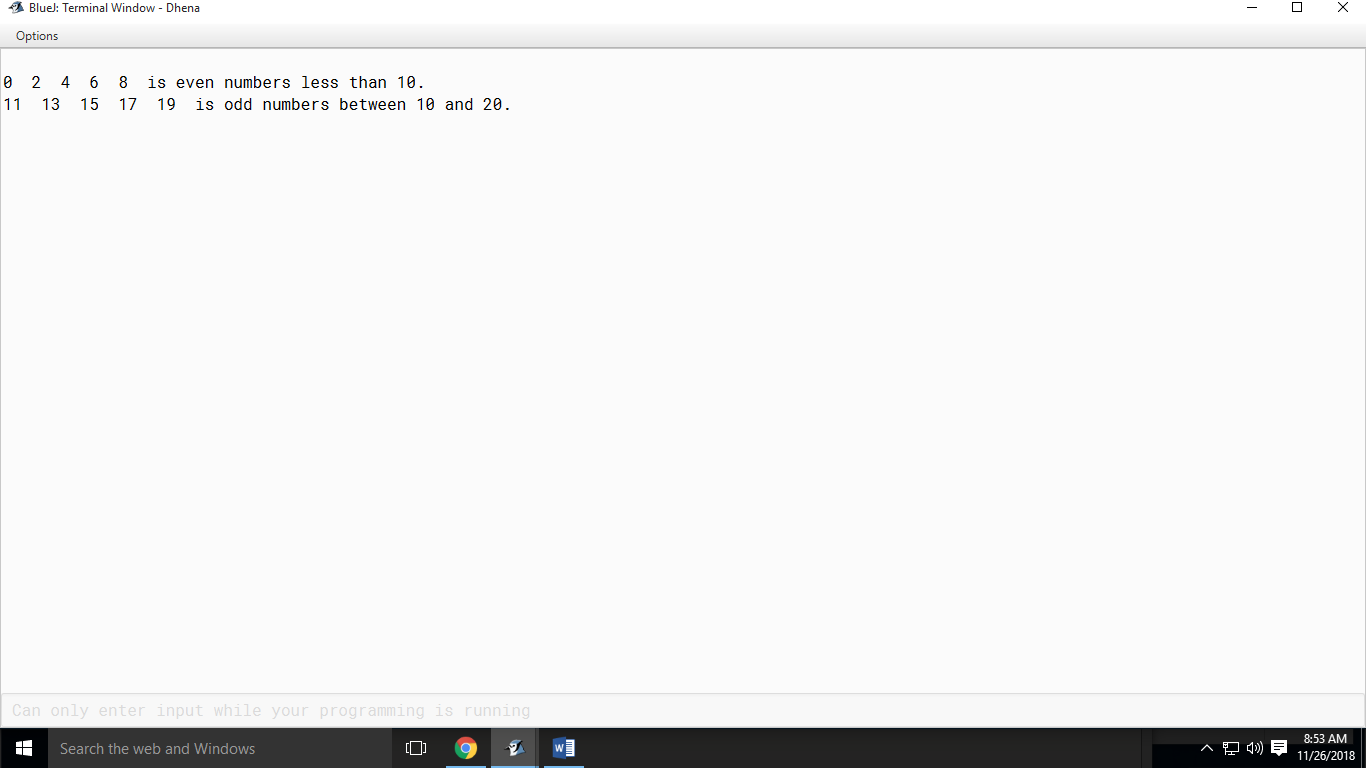 class DisplayIntegers2{ public static void main(String[] args){ System.out.print("\n1  2  3  4  5  is positive integers less than 6."); System.out.print("\n-1  -2  -3  -4  -5  is negative integers greater than -6"); }}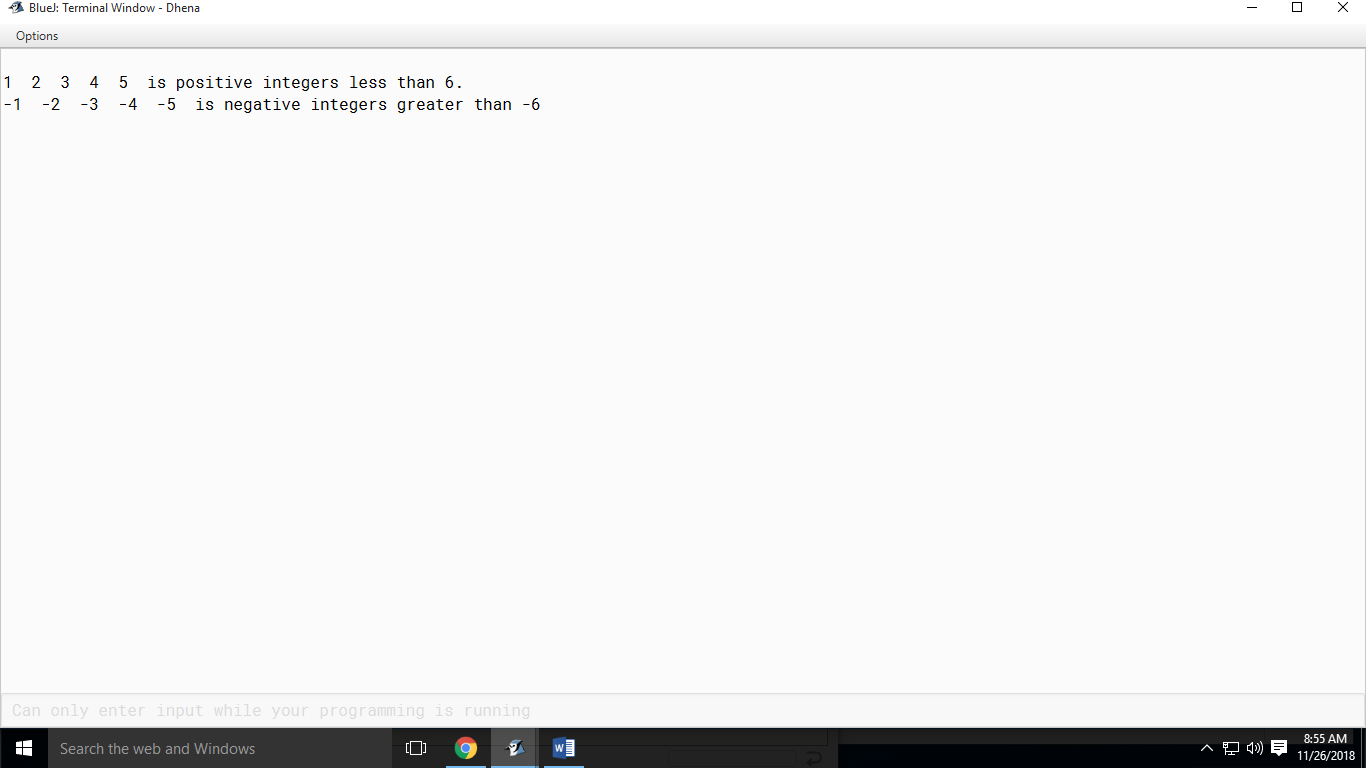 PRACTICAL TWOTask one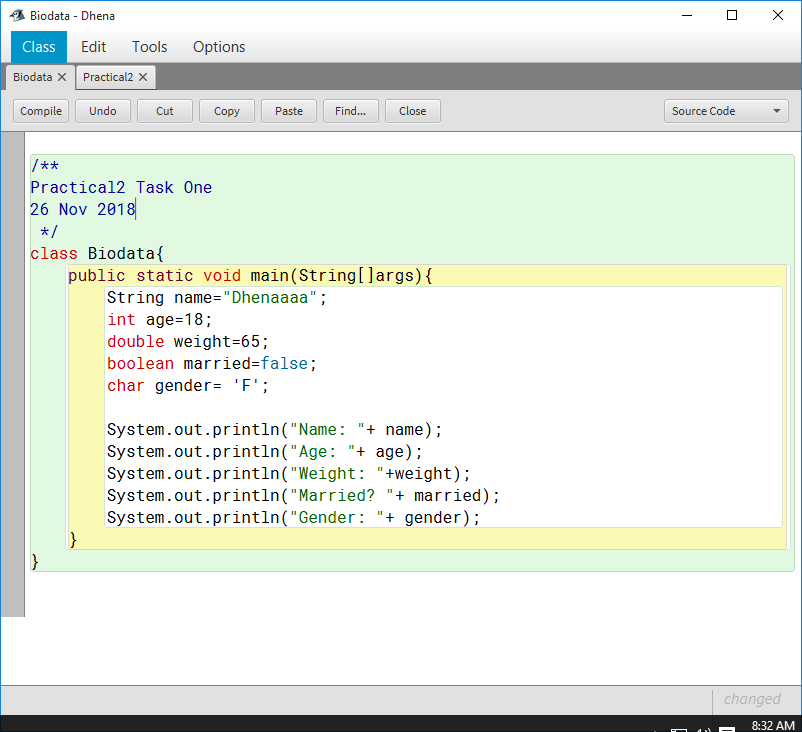 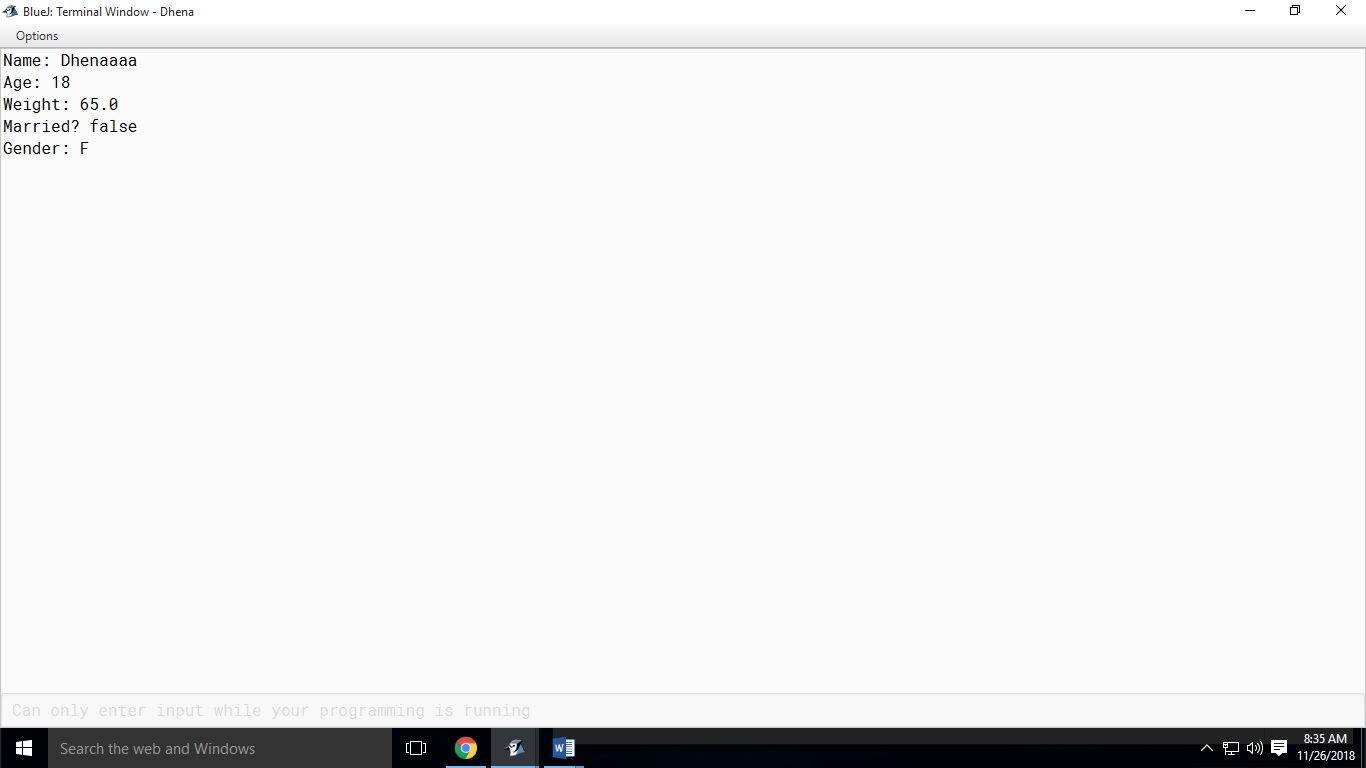 Task two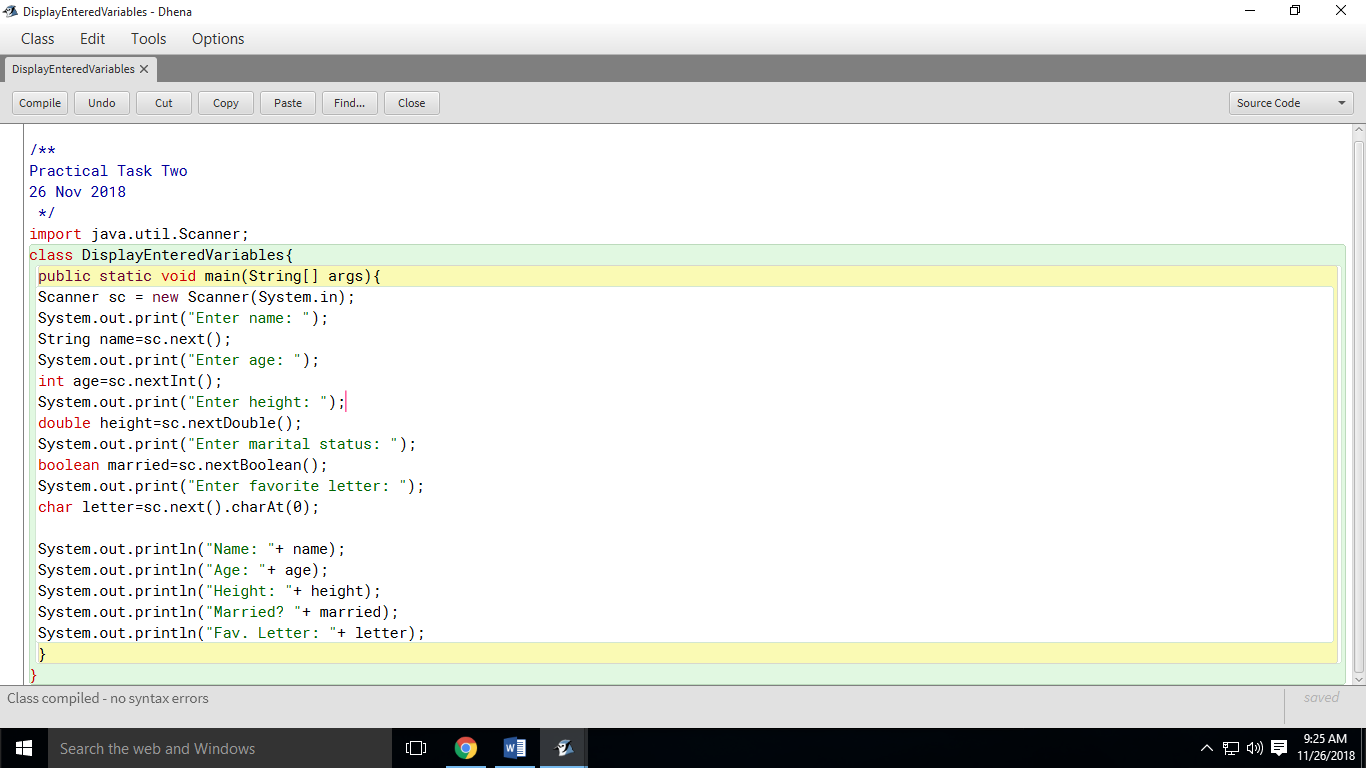 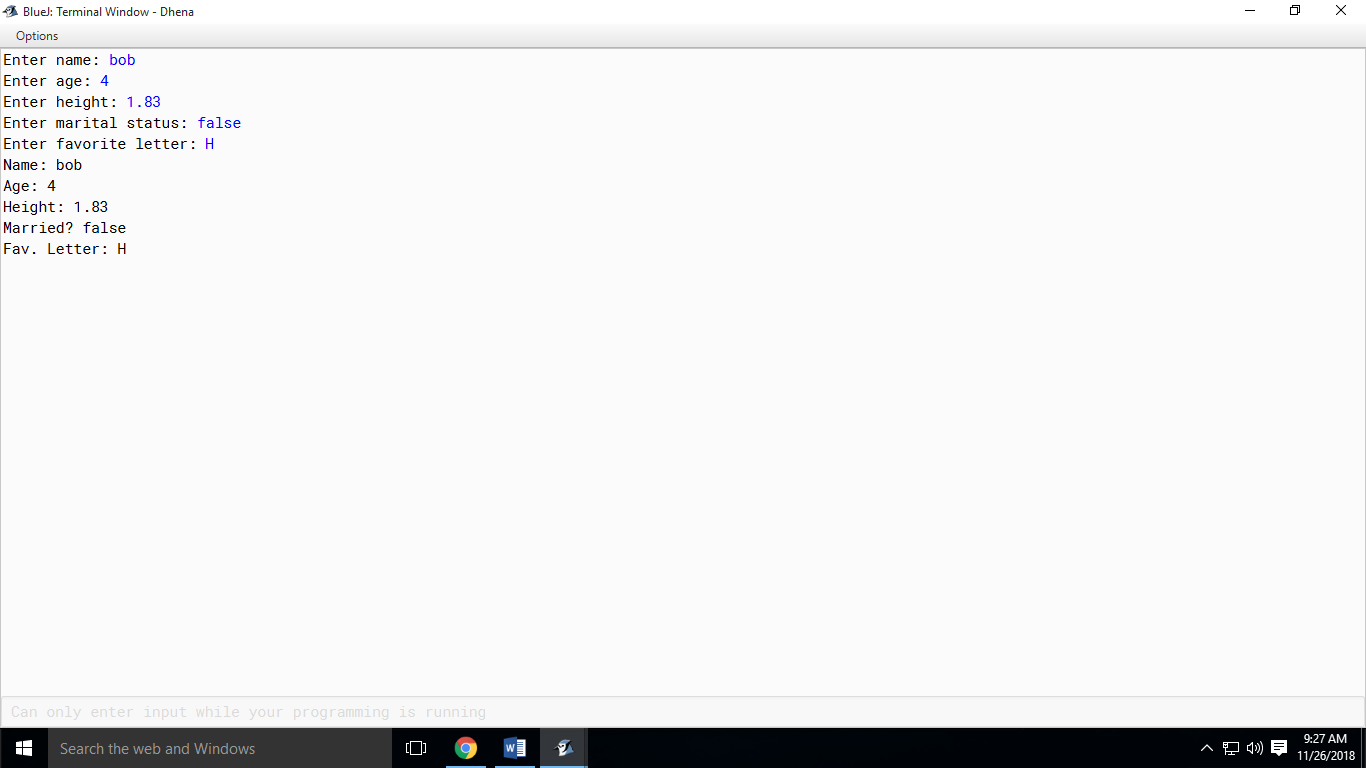 Task three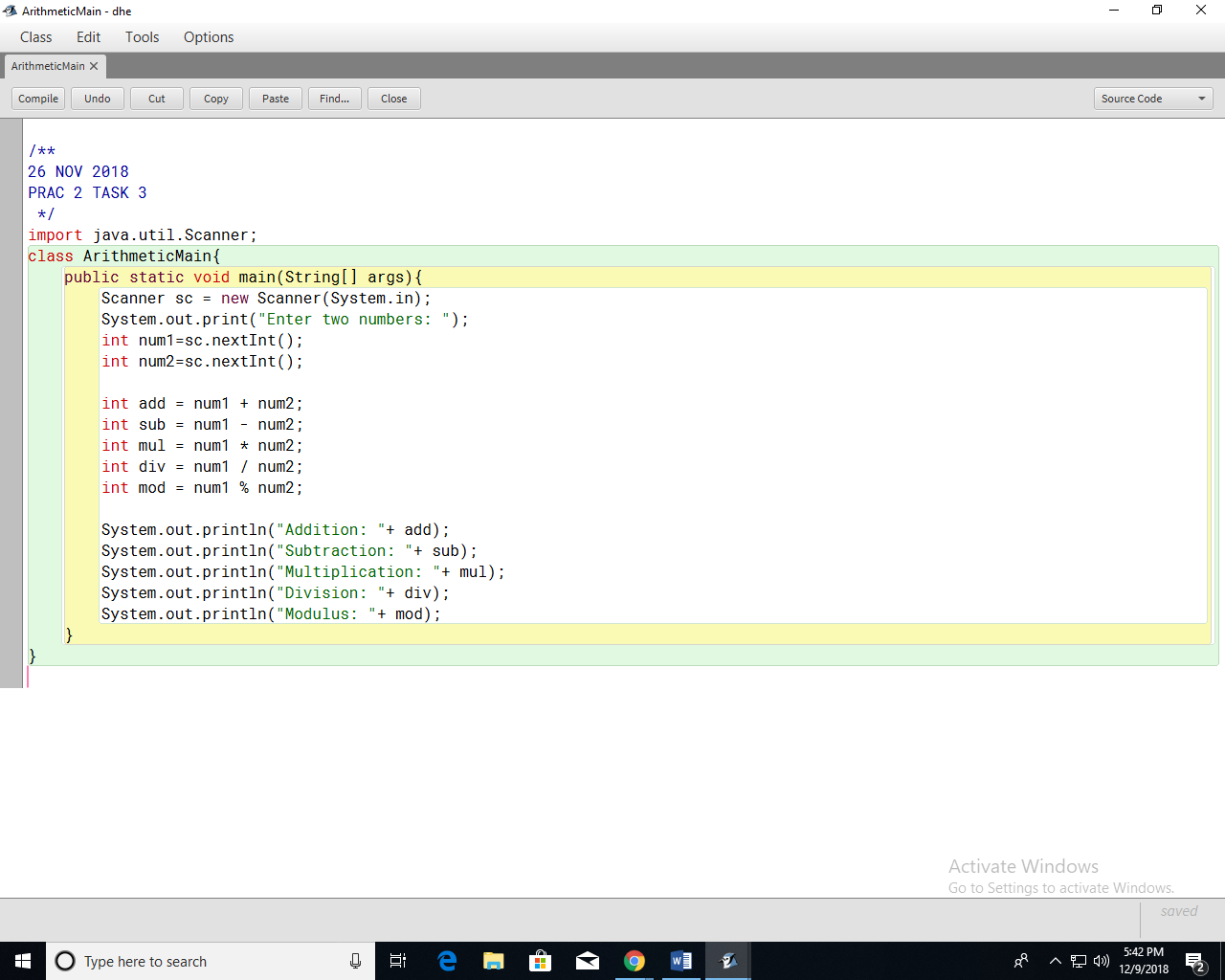 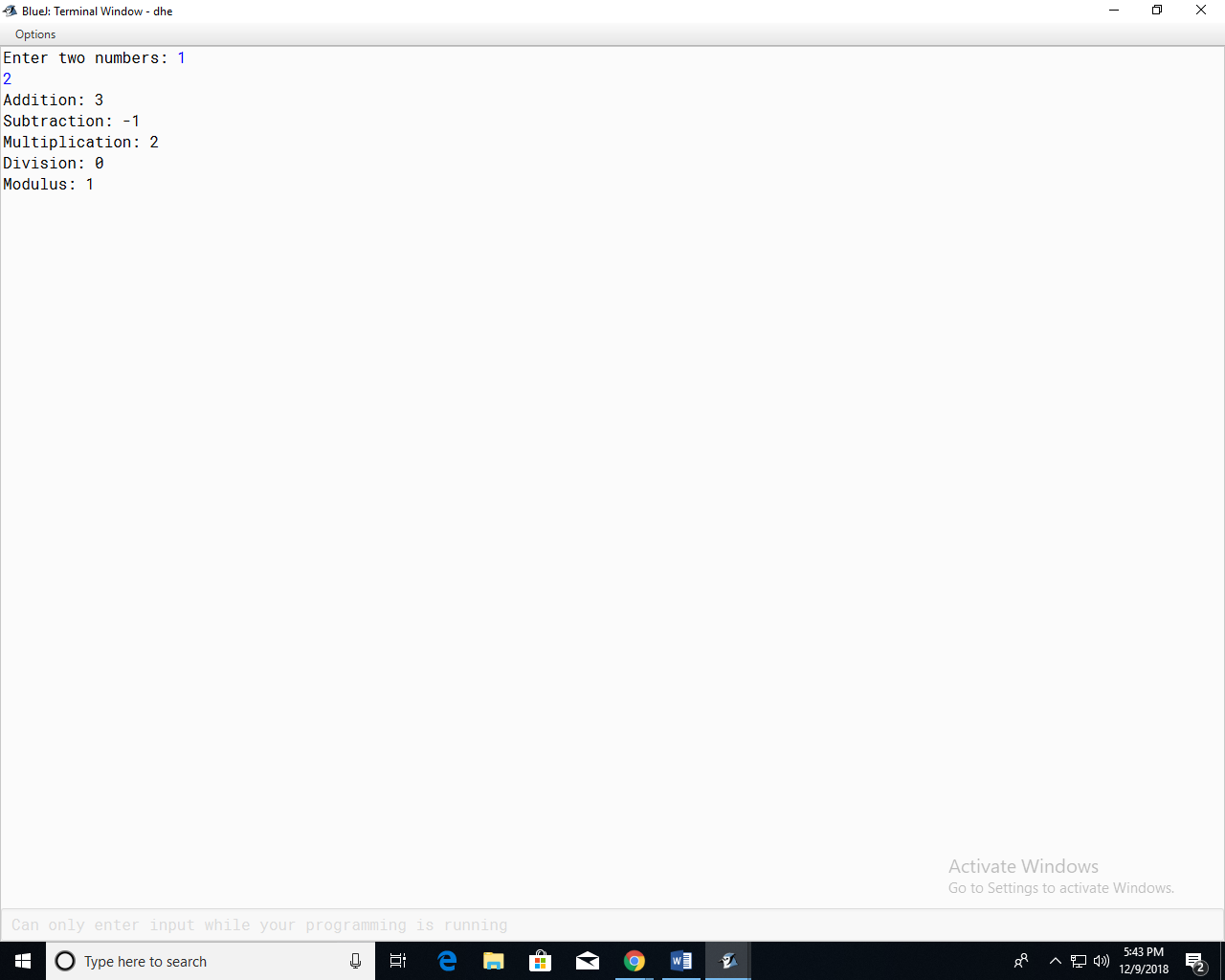 Task Four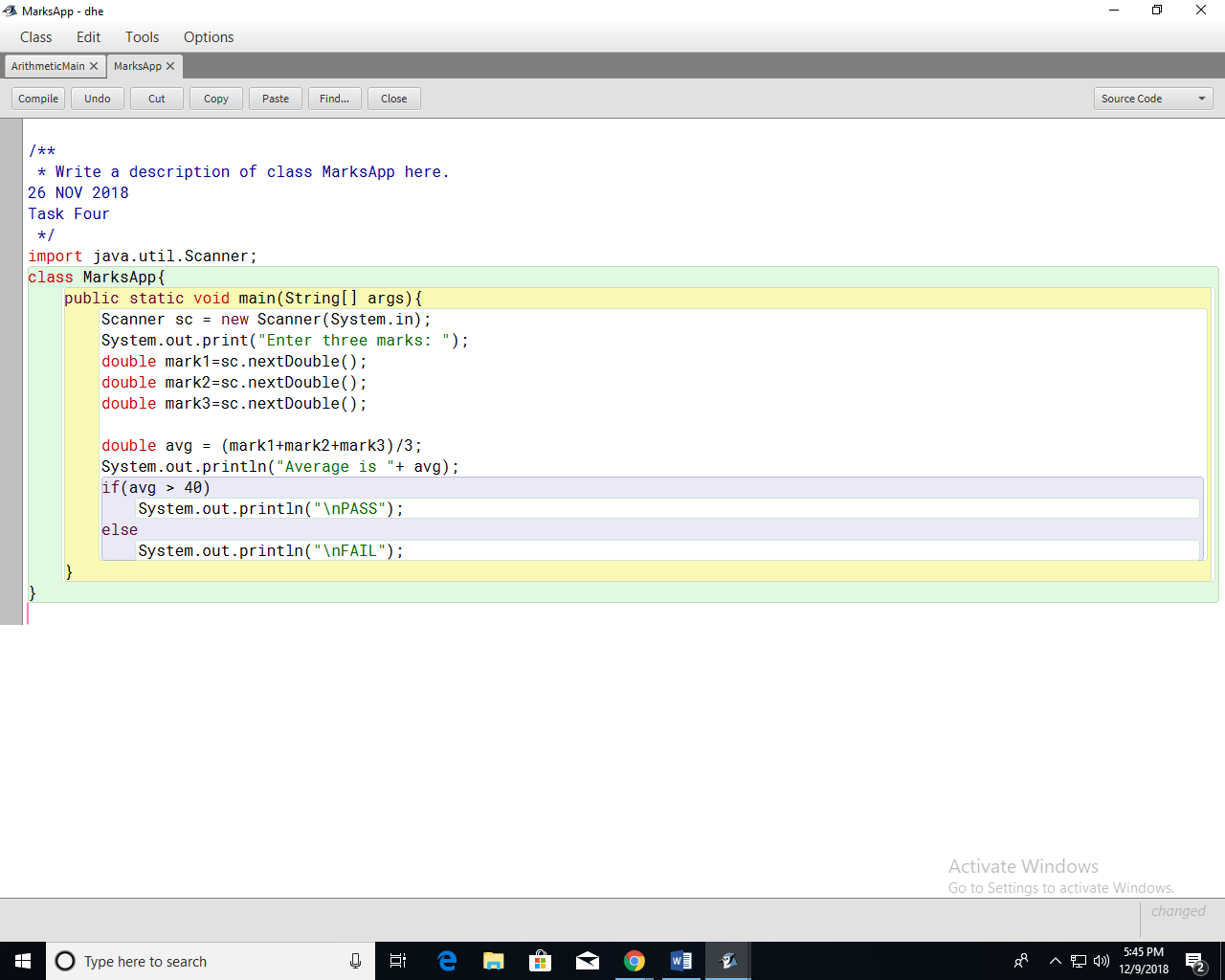 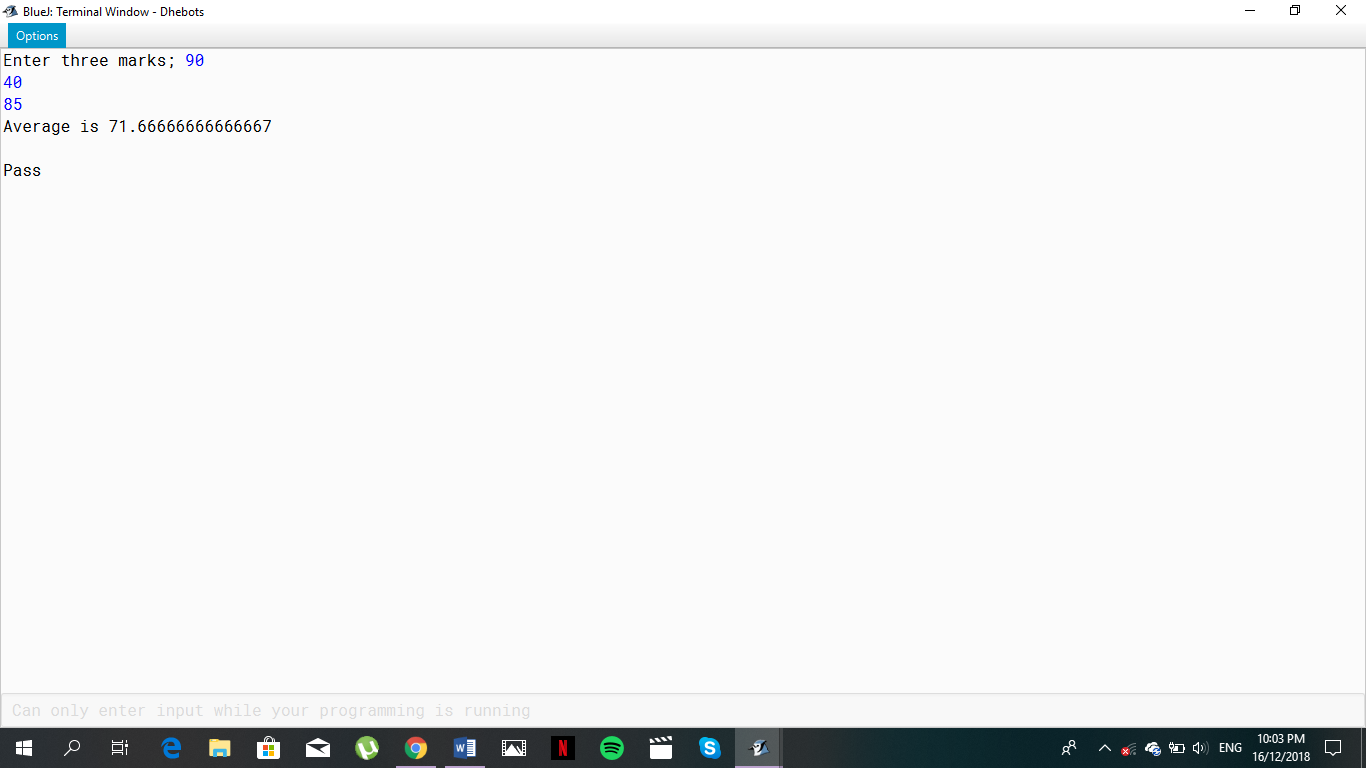 Task Five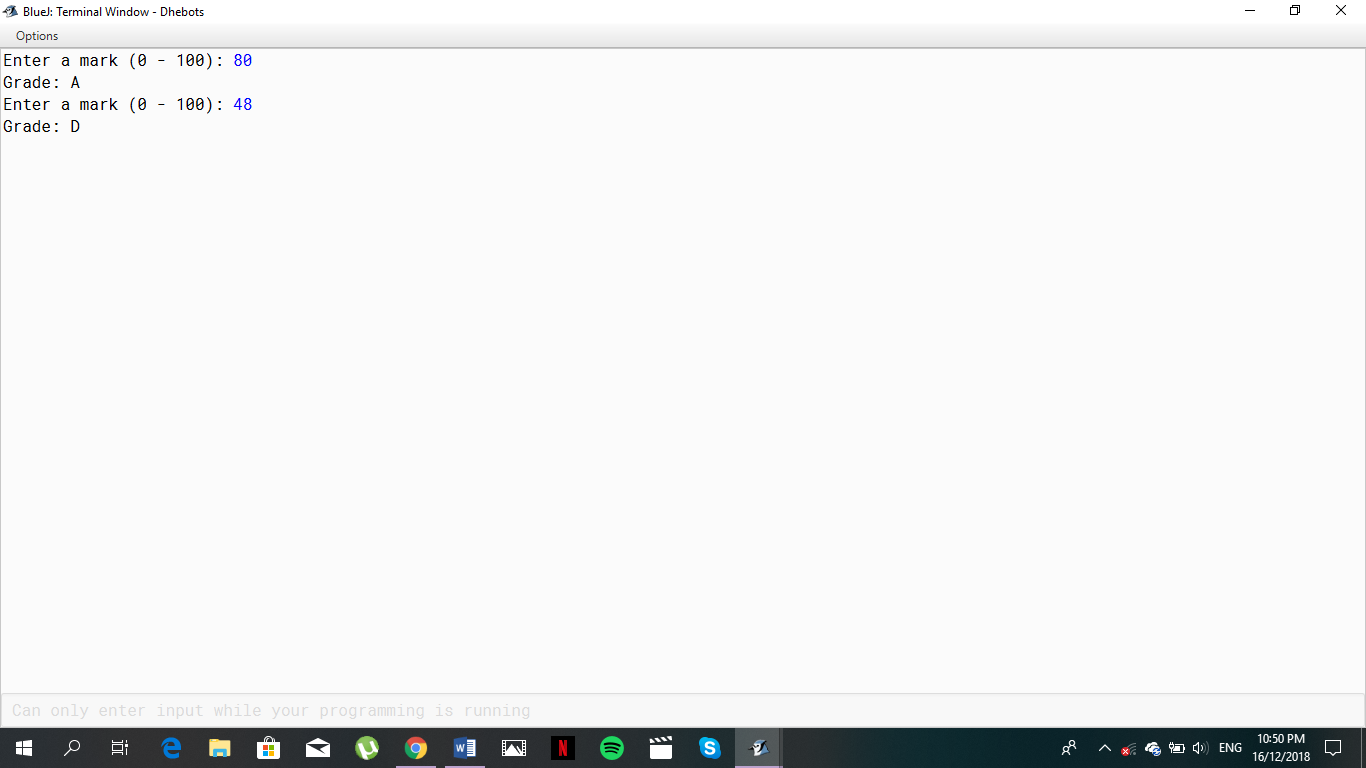 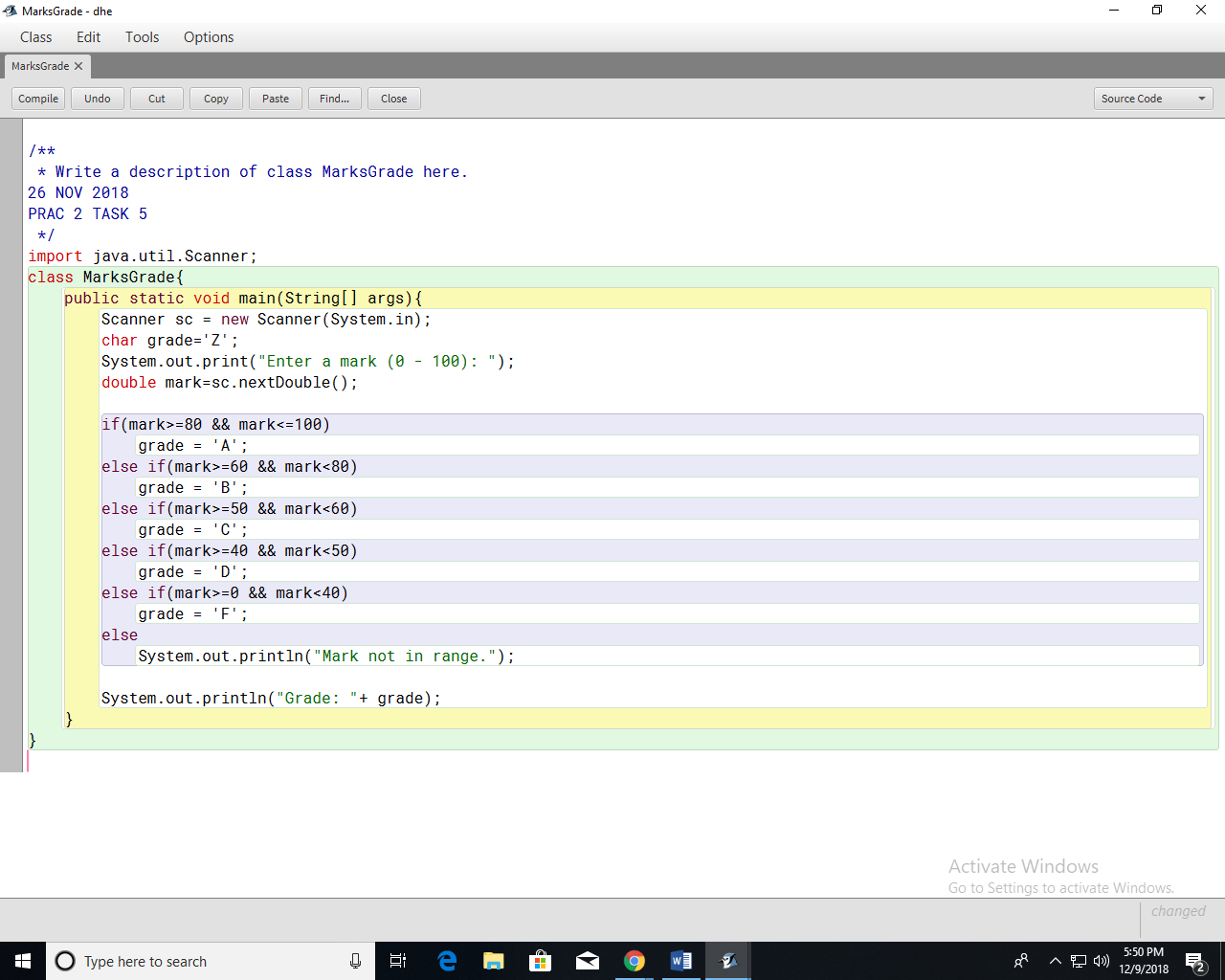 